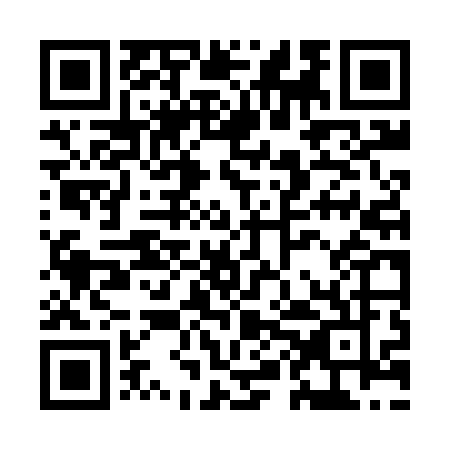 Prayer times for Debre Tabor, EthiopiaMon 1 Apr 2024 - Tue 30 Apr 2024High Latitude Method: NonePrayer Calculation Method: Muslim World LeagueAsar Calculation Method: ShafiPrayer times provided by https://www.salahtimes.comDateDayFajrSunriseDhuhrAsrMaghribIsha1Mon5:146:2412:323:456:397:462Tue5:136:2412:313:456:397:463Wed5:126:2312:313:446:397:464Thu5:126:2312:313:436:397:465Fri5:116:2212:313:426:397:466Sat5:106:2112:303:426:397:467Sun5:106:2112:303:416:397:468Mon5:096:2012:303:406:397:479Tue5:086:2012:293:406:407:4710Wed5:086:1912:293:396:407:4711Thu5:076:1812:293:386:407:4712Fri5:066:1812:293:376:407:4713Sat5:066:1712:283:376:407:4714Sun5:056:1712:283:366:407:4715Mon5:046:1612:283:356:407:4816Tue5:046:1612:283:346:407:4817Wed5:036:1512:273:336:407:4818Thu5:026:1512:273:336:407:4819Fri5:026:1412:273:326:407:4820Sat5:016:1312:273:316:407:4921Sun5:006:1312:273:316:407:4922Mon5:006:1212:263:326:417:4923Tue4:596:1212:263:336:417:4924Wed4:596:1212:263:336:417:4925Thu4:586:1112:263:346:417:5026Fri4:576:1112:263:346:417:5027Sat4:576:1012:263:356:417:5028Sun4:566:1012:253:356:417:5029Mon4:566:0912:253:366:417:5130Tue4:556:0912:253:366:427:51